Answers Tuesday 19th MayYear 5 Maths – Translations with co-ordinates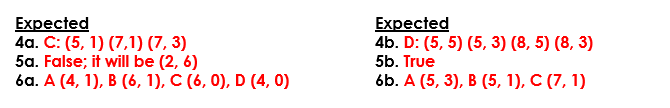 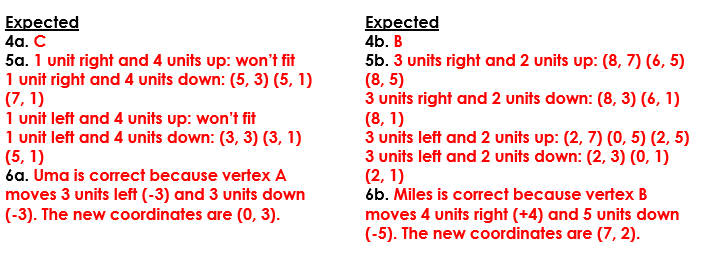 Year 6 Maths – Reflections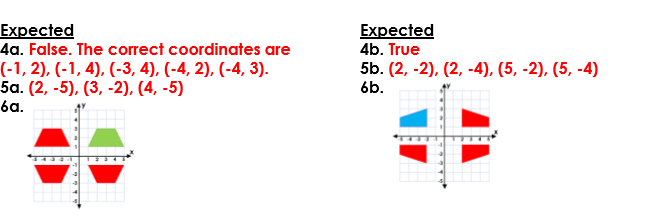 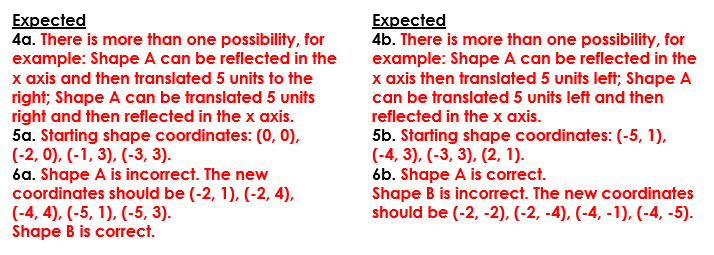 